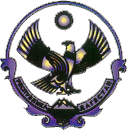 А Д М И Н И С Т Р А Ц И ЯМУНИЦИПАЛЬНОГО РАЙОНА «СЕРГОКАЛИНСКИЙ РАЙОН» РЕСПУБЛИКИ ДАГЕСТАНул.317 Стрелковой дивизии, д.9, Сергокала, 368510,E.mailsergokala_ru@mail.ruтел/факс: (230) 2-33-40, 2-32-84ОКПО 04047027, ОГРН 1070548000775, ИНН/КПП 0527001634/052701001П О С Т А Н О В Л Е Н И Е№242                                                                                                 от 21.10.2021г.                                              Об организации бесплатного горячего питания обучающихся, получающих начальное общее образование в муниципальных образовательных учреждениях МР «Сергокалинский район».В целях исполнения постановления Правительства Республики Дагестан от 23.12.2014г. №664 «Об утверждении государственной программы Республики Дагестан «Развитие образования в Республике Дагестан» и на основании заключено настоящего соглашения от 25.01.2021г. №82644000-1-2021-001 для  обеспечения полноценного и качественного питания детей в образовательных учреждениях МР «Сергокалинский район» Администрация МР «Сергокалинский район»постановляет:Установить норматив расхода на организацию бесплатного горячего питания обучающихся, получающих начальное общее образование в муниципальных образовательных учреждениях МР «Сергокалинский район» на 1 ребенка в день 61,61 рублей (за счет субсидий бюджетам на организацию бесплатного горячего питания обучающихся, получающих начальное общее образование в государственных и муниципальных организациях -99%; за счет местного бюджета МР «Сергокалинский район» - 1,0%).Настоящее постановление вступает в силу со дня его официального опубликования и распространяется на правоотношения, возникшие с 1 января 2021 года.Руководителям образовательных учреждений соблюдать норматив расхода на организацию горячего питания на 1 ребенка  в день. Контроль за исполнением настоящего постановления возложить на Умарова З.Б. – зам. Главы Администрации МР «Сергокалинский район»          И.о.Главы		                                                     А.Алигаджиев